Week 1Week 2Week 3Week 3Week 4Week 4Week 5Week 6Week 7Week 8Week 8Week 9Week 10Week 11Week 12Week 12Week 13Week 14Autumn 1Autumn 1Autumn 1Autumn 1Autumn 1Autumn 1Autumn 1Autumn 1Autumn 1Autumn 2 Autumn 2 Autumn 2 Autumn 2 Autumn 2 Autumn 2 Autumn 2 Autumn 2 Autumn 2 Focus TextThe Great Kapok Tree – Cherry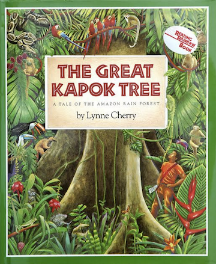 The Great Kapok Tree – CherryThe Great Kapok Tree – CherryThe Great Kapok Tree – CherryThe Great Kapok Tree – CherryThe Explorer - Rundell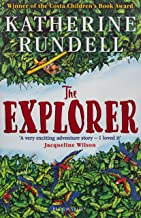 The Explorer - RundellThe Explorer - RundellThe Explorer - RundellArthur and the Golden Rope – Stanton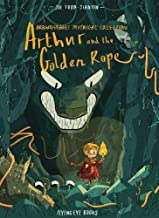 Arthur and the Golden Rope – StantonArthur and the Golden Rope – StantonArthur and the Golden Rope – StantonExplore Vikings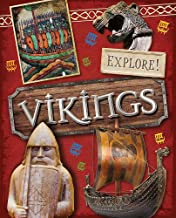 100 facts Vikings 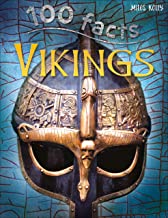 Explore Vikings100 facts Vikings Explore Vikings100 facts Vikings Explore Vikings100 facts Vikings Explore Vikings100 facts Vikings Writing Outcomes-Persuasive formal letter-Setting description -Persuasive formal letter-Setting description -Persuasive formal letter-Setting description -Persuasive formal letter-Setting description -Persuasive formal letter-Setting description -Adventure story based on travelling through a dangerous placeDialogue to convey character and move the action on-Writing in role as Fred after the plane crash-Postcard writing from a faraway place-Adventure story based on travelling through a dangerous placeDialogue to convey character and move the action on-Writing in role as Fred after the plane crash-Postcard writing from a faraway place-Adventure story based on travelling through a dangerous placeDialogue to convey character and move the action on-Writing in role as Fred after the plane crash-Postcard writing from a faraway place-Adventure story based on travelling through a dangerous placeDialogue to convey character and move the action on-Writing in role as Fred after the plane crash-Postcard writing from a faraway place -Creation of their own myth (setting description to create atmosphere, character description, dialogue and action)  -Creation of their own myth (setting description to create atmosphere, character description, dialogue and action)  -Creation of their own myth (setting description to create atmosphere, character description, dialogue and action)  -Creation of their own myth (setting description to create atmosphere, character description, dialogue and action)  -Non-chronological page about an artefact  -Non-chronological page about an artefact  -Non-chronological page about an artefact  -Non-chronological page about an artefact  -Non-chronological page about an artefact Focus GAPSDaily SpellingsRevision of previous learning +-Link ideas across paragraphs using adverbials for time, place and numbers e.g. later, nearby, secondly.-Create complex sentences by adding a relative clause using a relative pronoun: who, which, where, whose, when, that-Create and punctuate complex sentences using ed opening clauses e.g. Exhausted from the climb, she collapsed in a heap.-Demarcate complex sentences using commas in order to clarify meaning.-Identify and use brackets to indicate parenthesis, e.g. in formal writing: The polar bear (Ursus maritimus) inhabit arctic sea ice and continental coastlines.-Show a growing understanding of formality and register in their language choices.Daily SpellingsRevision of previous learning +-Link ideas across paragraphs using adverbials for time, place and numbers e.g. later, nearby, secondly.-Create complex sentences by adding a relative clause using a relative pronoun: who, which, where, whose, when, that-Create and punctuate complex sentences using ed opening clauses e.g. Exhausted from the climb, she collapsed in a heap.-Demarcate complex sentences using commas in order to clarify meaning.-Identify and use brackets to indicate parenthesis, e.g. in formal writing: The polar bear (Ursus maritimus) inhabit arctic sea ice and continental coastlines.-Show a growing understanding of formality and register in their language choices.Daily SpellingsRevision of previous learning +-Link ideas across paragraphs using adverbials for time, place and numbers e.g. later, nearby, secondly.-Create complex sentences by adding a relative clause using a relative pronoun: who, which, where, whose, when, that-Create and punctuate complex sentences using ed opening clauses e.g. Exhausted from the climb, she collapsed in a heap.-Demarcate complex sentences using commas in order to clarify meaning.-Identify and use brackets to indicate parenthesis, e.g. in formal writing: The polar bear (Ursus maritimus) inhabit arctic sea ice and continental coastlines.-Show a growing understanding of formality and register in their language choices.Daily SpellingsRevision of previous learning +-Link ideas across paragraphs using adverbials for time, place and numbers e.g. later, nearby, secondly.-Create complex sentences by adding a relative clause using a relative pronoun: who, which, where, whose, when, that-Create and punctuate complex sentences using ed opening clauses e.g. Exhausted from the climb, she collapsed in a heap.-Demarcate complex sentences using commas in order to clarify meaning.-Identify and use brackets to indicate parenthesis, e.g. in formal writing: The polar bear (Ursus maritimus) inhabit arctic sea ice and continental coastlines.-Show a growing understanding of formality and register in their language choices.Daily SpellingsRevision of previous learning +-Link ideas across paragraphs using adverbials for time, place and numbers e.g. later, nearby, secondly.-Create complex sentences by adding a relative clause using a relative pronoun: who, which, where, whose, when, that-Create and punctuate complex sentences using ed opening clauses e.g. Exhausted from the climb, she collapsed in a heap.-Demarcate complex sentences using commas in order to clarify meaning.-Identify and use brackets to indicate parenthesis, e.g. in formal writing: The polar bear (Ursus maritimus) inhabit arctic sea ice and continental coastlines.-Show a growing understanding of formality and register in their language choices.Daily SpellingsRevision of previous learning +-Link ideas across paragraphs using adverbials for time, place and numbers e.g. later, nearby, secondly.-Create complex sentences by adding a relative clause using a relative pronoun: who, which, where, whose, when, that-Create and punctuate complex sentences using ed opening clauses e.g. Exhausted from the climb, she collapsed in a heap.-Demarcate complex sentences using commas in order to clarify meaning.-Identify and use brackets to indicate parenthesis, e.g. in formal writing: The polar bear (Ursus maritimus) inhabit arctic sea ice and continental coastlines.-Show a growing understanding of formality and register in their language choices.Daily SpellingsRevision of previous learning +-Link ideas across paragraphs using adverbials for time, place and numbers e.g. later, nearby, secondly.-Create complex sentences by adding a relative clause using a relative pronoun: who, which, where, whose, when, that-Create and punctuate complex sentences using ed opening clauses e.g. Exhausted from the climb, she collapsed in a heap.-Demarcate complex sentences using commas in order to clarify meaning.-Identify and use brackets to indicate parenthesis, e.g. in formal writing: The polar bear (Ursus maritimus) inhabit arctic sea ice and continental coastlines.-Show a growing understanding of formality and register in their language choices.Daily SpellingsRevision of previous learning +-Link ideas across paragraphs using adverbials for time, place and numbers e.g. later, nearby, secondly.-Create complex sentences by adding a relative clause using a relative pronoun: who, which, where, whose, when, that-Create and punctuate complex sentences using ed opening clauses e.g. Exhausted from the climb, she collapsed in a heap.-Demarcate complex sentences using commas in order to clarify meaning.-Identify and use brackets to indicate parenthesis, e.g. in formal writing: The polar bear (Ursus maritimus) inhabit arctic sea ice and continental coastlines.-Show a growing understanding of formality and register in their language choices.Daily SpellingsRevision of previous learning +-Link ideas across paragraphs using adverbials for time, place and numbers e.g. later, nearby, secondly.-Create complex sentences by adding a relative clause using a relative pronoun: who, which, where, whose, when, that-Create and punctuate complex sentences using ed opening clauses e.g. Exhausted from the climb, she collapsed in a heap.-Demarcate complex sentences using commas in order to clarify meaning.-Identify and use brackets to indicate parenthesis, e.g. in formal writing: The polar bear (Ursus maritimus) inhabit arctic sea ice and continental coastlines.-Show a growing understanding of formality and register in their language choices.Daily SpellingsRevision of previous learning +-With growing confidence Link ideas across paragraphs using adverbials for time, place and numbers-Create and punctuate complex sentences using ing opening clauses, e.g. Grinning with anticipation, Beowulf launched himself at the lurching creature.-Show characterisation through the use of description, action and dialogue (which is accurately punctuated)-Explore, identify, collect and use noun phrases e.g. Beowulf stared in horror at the destruction in the old hall shocked at the carnage and bloodied sight in front of him.Daily SpellingsRevision of previous learning +-With growing confidence Link ideas across paragraphs using adverbials for time, place and numbers-Create and punctuate complex sentences using ing opening clauses, e.g. Grinning with anticipation, Beowulf launched himself at the lurching creature.-Show characterisation through the use of description, action and dialogue (which is accurately punctuated)-Explore, identify, collect and use noun phrases e.g. Beowulf stared in horror at the destruction in the old hall shocked at the carnage and bloodied sight in front of him.Daily SpellingsRevision of previous learning +-With growing confidence Link ideas across paragraphs using adverbials for time, place and numbers-Create and punctuate complex sentences using ing opening clauses, e.g. Grinning with anticipation, Beowulf launched himself at the lurching creature.-Show characterisation through the use of description, action and dialogue (which is accurately punctuated)-Explore, identify, collect and use noun phrases e.g. Beowulf stared in horror at the destruction in the old hall shocked at the carnage and bloodied sight in front of him.Daily SpellingsRevision of previous learning +-With growing confidence Link ideas across paragraphs using adverbials for time, place and numbers-Create and punctuate complex sentences using ing opening clauses, e.g. Grinning with anticipation, Beowulf launched himself at the lurching creature.-Show characterisation through the use of description, action and dialogue (which is accurately punctuated)-Explore, identify, collect and use noun phrases e.g. Beowulf stared in horror at the destruction in the old hall shocked at the carnage and bloodied sight in front of him.Daily SpellingsRevision of previous learning +-With growing confidence Link ideas across paragraphs using adverbials for time, place and numbers-Create and punctuate complex sentences using ing opening clauses, e.g. Grinning with anticipation, Beowulf launched himself at the lurching creature.-Show characterisation through the use of description, action and dialogue (which is accurately punctuated)-Explore, identify, collect and use noun phrases e.g. Beowulf stared in horror at the destruction in the old hall shocked at the carnage and bloodied sight in front of him.Daily SpellingsRevision of previous learning +-With growing confidence Link ideas across paragraphs using adverbials for time, place and numbers-Create and punctuate complex sentences using ing opening clauses, e.g. Grinning with anticipation, Beowulf launched himself at the lurching creature.-Show characterisation through the use of description, action and dialogue (which is accurately punctuated)-Explore, identify, collect and use noun phrases e.g. Beowulf stared in horror at the destruction in the old hall shocked at the carnage and bloodied sight in front of him.Daily SpellingsRevision of previous learning +-With growing confidence Link ideas across paragraphs using adverbials for time, place and numbers-Create and punctuate complex sentences using ing opening clauses, e.g. Grinning with anticipation, Beowulf launched himself at the lurching creature.-Show characterisation through the use of description, action and dialogue (which is accurately punctuated)-Explore, identify, collect and use noun phrases e.g. Beowulf stared in horror at the destruction in the old hall shocked at the carnage and bloodied sight in front of him.Daily SpellingsRevision of previous learning +-With growing confidence Link ideas across paragraphs using adverbials for time, place and numbers-Create and punctuate complex sentences using ing opening clauses, e.g. Grinning with anticipation, Beowulf launched himself at the lurching creature.-Show characterisation through the use of description, action and dialogue (which is accurately punctuated)-Explore, identify, collect and use noun phrases e.g. Beowulf stared in horror at the destruction in the old hall shocked at the carnage and bloodied sight in front of him.Daily SpellingsRevision of previous learning +-With growing confidence Link ideas across paragraphs using adverbials for time, place and numbers-Create and punctuate complex sentences using ing opening clauses, e.g. Grinning with anticipation, Beowulf launched himself at the lurching creature.-Show characterisation through the use of description, action and dialogue (which is accurately punctuated)-Explore, identify, collect and use noun phrases e.g. Beowulf stared in horror at the destruction in the old hall shocked at the carnage and bloodied sight in front of him.Week 1Week 2Week 3Week 3Week 4Week 4Week 5Week 6Week 7Week 8Week 8Week 9Week 10Week 11Week 12Week 12Week 13Week 14Spring 1Spring 1Spring 1Spring 1Spring 1Spring 1Spring 1Spring 1Spring 1Spring 2Spring 2Spring 2Spring 2Spring 2Spring 2Spring 2Spring 2Spring 2Focus TextThe Iron Man – Hughes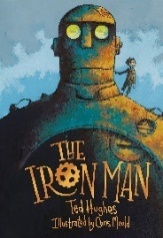 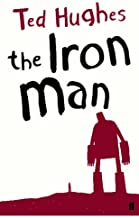 Film – The Iron Giant Iron Man Poem – Williams The Iron Man – HughesFilm – The Iron Giant Iron Man Poem – Williams The Iron Man – HughesFilm – The Iron Giant Iron Man Poem – Williams The Iron Man – HughesFilm – The Iron Giant Iron Man Poem – Williams The Iron Man – HughesFilm – The Iron Giant Iron Man Poem – Williams The Iron Man – HughesFilm – The Iron Giant Iron Man Poem – Williams Leon and the Place Between – McAlister and Baker Smith 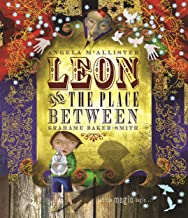 Leon and the Place Between – McAlister and Baker Smith Leon and the Place Between – McAlister and Baker Smith  Cosmic – Cottrell Boyce 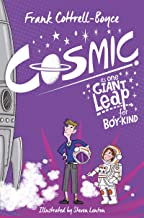  Cosmic – Cottrell Boyce  Cosmic – Cottrell Boyce  Cosmic – Cottrell Boyce Until I met Dudley – McGough and Rosen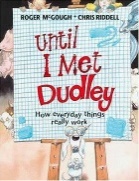 Film Clip – Snoozatron (to learn about explanations)Picture of a rocket from ‘A Grand Day Out’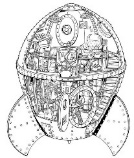 Curiosity – The Story of the Mars Rover – Motum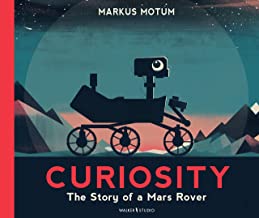 Until I met Dudley – McGough and RosenFilm Clip – Snoozatron (to learn about explanations)Picture of a rocket from ‘A Grand Day Out’Curiosity – The Story of the Mars Rover – MotumUntil I met Dudley – McGough and RosenFilm Clip – Snoozatron (to learn about explanations)Picture of a rocket from ‘A Grand Day Out’Curiosity – The Story of the Mars Rover – MotumUntil I met Dudley – McGough and RosenFilm Clip – Snoozatron (to learn about explanations)Picture of a rocket from ‘A Grand Day Out’Curiosity – The Story of the Mars Rover – MotumWriting Outcomes-Description of the Iron Man toppling off the mountain-Writing in role as Hogarth’s father-Iron Man Poem – pupils produce own version-Description of the Iron Man toppling off the mountain-Writing in role as Hogarth’s father-Iron Man Poem – pupils produce own version-Description of the Iron Man toppling off the mountain-Writing in role as Hogarth’s father-Iron Man Poem – pupils produce own version-Description of the Iron Man toppling off the mountain-Writing in role as Hogarth’s father-Iron Man Poem – pupils produce own version-Description of the Iron Man toppling off the mountain-Writing in role as Hogarth’s father-Iron Man Poem – pupils produce own version-Description of the Iron Man toppling off the mountain-Writing in role as Hogarth’s father-Iron Man Poem – pupils produce own version -Narrative - Portal storySetting description of the circus tent/land on the other side-Dialogue between the magician and children -Narrative - Portal storySetting description of the circus tent/land on the other side-Dialogue between the magician and children -Narrative - Portal storySetting description of the circus tent/land on the other side-Dialogue between the magician and children-Space adventure narrative including moon landing/setting description-Space adventure narrative including moon landing/setting description-Space adventure narrative including moon landing/setting description-Space adventure narrative including moon landing/setting description-Explanation of how to fly a new spaceship/drive the Mars Rover-Explanation of how to fly a new spaceship/drive the Mars Rover-Explanation of how to fly a new spaceship/drive the Mars Rover-Explanation of how to fly a new spaceship/drive the Mars RoverFocus GAPSDaily SpellingsRevision of previous learning +-Select appropriate structure, vocabulary and grammar to describe atmospheric settings.-Create complex sentences by dropping in a relative clause. Use a range of relative pronouns: who, which, where, whose, when, that.-Independently, create and punctuate complex sentences using ing opening clauses-Identify and use commas to indicate parenthesis, e.g. Pass through the door, which had been abandoned for years, and you will reach the field of dreams.-Show a growing awareness of the historic  & social context of their writing eg Shackleton’s letters. This will impact on the level of formality and the register of their sentence structures and language choices.Daily SpellingsRevision of previous learning +-Select appropriate structure, vocabulary and grammar to describe atmospheric settings.-Create complex sentences by dropping in a relative clause. Use a range of relative pronouns: who, which, where, whose, when, that.-Independently, create and punctuate complex sentences using ing opening clauses-Identify and use commas to indicate parenthesis, e.g. Pass through the door, which had been abandoned for years, and you will reach the field of dreams.-Show a growing awareness of the historic  & social context of their writing eg Shackleton’s letters. This will impact on the level of formality and the register of their sentence structures and language choices.Daily SpellingsRevision of previous learning +-Select appropriate structure, vocabulary and grammar to describe atmospheric settings.-Create complex sentences by dropping in a relative clause. Use a range of relative pronouns: who, which, where, whose, when, that.-Independently, create and punctuate complex sentences using ing opening clauses-Identify and use commas to indicate parenthesis, e.g. Pass through the door, which had been abandoned for years, and you will reach the field of dreams.-Show a growing awareness of the historic  & social context of their writing eg Shackleton’s letters. This will impact on the level of formality and the register of their sentence structures and language choices.Daily SpellingsRevision of previous learning +-Select appropriate structure, vocabulary and grammar to describe atmospheric settings.-Create complex sentences by dropping in a relative clause. Use a range of relative pronouns: who, which, where, whose, when, that.-Independently, create and punctuate complex sentences using ing opening clauses-Identify and use commas to indicate parenthesis, e.g. Pass through the door, which had been abandoned for years, and you will reach the field of dreams.-Show a growing awareness of the historic  & social context of their writing eg Shackleton’s letters. This will impact on the level of formality and the register of their sentence structures and language choices.Daily SpellingsRevision of previous learning +-Select appropriate structure, vocabulary and grammar to describe atmospheric settings.-Create complex sentences by dropping in a relative clause. Use a range of relative pronouns: who, which, where, whose, when, that.-Independently, create and punctuate complex sentences using ing opening clauses-Identify and use commas to indicate parenthesis, e.g. Pass through the door, which had been abandoned for years, and you will reach the field of dreams.-Show a growing awareness of the historic  & social context of their writing eg Shackleton’s letters. This will impact on the level of formality and the register of their sentence structures and language choices.Daily SpellingsRevision of previous learning +-Select appropriate structure, vocabulary and grammar to describe atmospheric settings.-Create complex sentences by dropping in a relative clause. Use a range of relative pronouns: who, which, where, whose, when, that.-Independently, create and punctuate complex sentences using ing opening clauses-Identify and use commas to indicate parenthesis, e.g. Pass through the door, which had been abandoned for years, and you will reach the field of dreams.-Show a growing awareness of the historic  & social context of their writing eg Shackleton’s letters. This will impact on the level of formality and the register of their sentence structures and language choices.Daily SpellingsRevision of previous learning +-Select appropriate structure, vocabulary and grammar to describe atmospheric settings.-Create complex sentences by dropping in a relative clause. Use a range of relative pronouns: who, which, where, whose, when, that.-Independently, create and punctuate complex sentences using ing opening clauses-Identify and use commas to indicate parenthesis, e.g. Pass through the door, which had been abandoned for years, and you will reach the field of dreams.-Show a growing awareness of the historic  & social context of their writing eg Shackleton’s letters. This will impact on the level of formality and the register of their sentence structures and language choices.Daily SpellingsRevision of previous learning +-Select appropriate structure, vocabulary and grammar to describe atmospheric settings.-Create complex sentences by dropping in a relative clause. Use a range of relative pronouns: who, which, where, whose, when, that.-Independently, create and punctuate complex sentences using ing opening clauses-Identify and use commas to indicate parenthesis, e.g. Pass through the door, which had been abandoned for years, and you will reach the field of dreams.-Show a growing awareness of the historic  & social context of their writing eg Shackleton’s letters. This will impact on the level of formality and the register of their sentence structures and language choices.Daily SpellingsRevision of previous learning +-Select appropriate structure, vocabulary and grammar to describe atmospheric settings.-Create complex sentences by dropping in a relative clause. Use a range of relative pronouns: who, which, where, whose, when, that.-Independently, create and punctuate complex sentences using ing opening clauses-Identify and use commas to indicate parenthesis, e.g. Pass through the door, which had been abandoned for years, and you will reach the field of dreams.-Show a growing awareness of the historic  & social context of their writing eg Shackleton’s letters. This will impact on the level of formality and the register of their sentence structures and language choices.Daily SpellingsRevision of previous learning +-Identify the audience and purpose. Select the appropriate language and structures.-Demarcate complex sentences using commas, in order to clarify meaning, including those which have relative clauses.-Identify and use dashes to indicate parenthesis, e.g. in less formal writing: The day was tiring – although we pillaged greatly – so I lay down wearily.-Use expanded noun phrases to convey information concisely, e.g. Leif Erikson was a respected sailor with a determined and adventurous soul.Daily SpellingsRevision of previous learning +-Identify the audience and purpose. Select the appropriate language and structures.-Demarcate complex sentences using commas, in order to clarify meaning, including those which have relative clauses.-Identify and use dashes to indicate parenthesis, e.g. in less formal writing: The day was tiring – although we pillaged greatly – so I lay down wearily.-Use expanded noun phrases to convey information concisely, e.g. Leif Erikson was a respected sailor with a determined and adventurous soul.Daily SpellingsRevision of previous learning +-Identify the audience and purpose. Select the appropriate language and structures.-Demarcate complex sentences using commas, in order to clarify meaning, including those which have relative clauses.-Identify and use dashes to indicate parenthesis, e.g. in less formal writing: The day was tiring – although we pillaged greatly – so I lay down wearily.-Use expanded noun phrases to convey information concisely, e.g. Leif Erikson was a respected sailor with a determined and adventurous soul.Daily SpellingsRevision of previous learning +-Identify the audience and purpose. Select the appropriate language and structures.-Demarcate complex sentences using commas, in order to clarify meaning, including those which have relative clauses.-Identify and use dashes to indicate parenthesis, e.g. in less formal writing: The day was tiring – although we pillaged greatly – so I lay down wearily.-Use expanded noun phrases to convey information concisely, e.g. Leif Erikson was a respected sailor with a determined and adventurous soul.Daily SpellingsRevision of previous learning +-Identify the audience and purpose. Select the appropriate language and structures.-Demarcate complex sentences using commas, in order to clarify meaning, including those which have relative clauses.-Identify and use dashes to indicate parenthesis, e.g. in less formal writing: The day was tiring – although we pillaged greatly – so I lay down wearily.-Use expanded noun phrases to convey information concisely, e.g. Leif Erikson was a respected sailor with a determined and adventurous soul.Daily SpellingsRevision of previous learning +-Identify the audience and purpose. Select the appropriate language and structures.-Demarcate complex sentences using commas, in order to clarify meaning, including those which have relative clauses.-Identify and use dashes to indicate parenthesis, e.g. in less formal writing: The day was tiring – although we pillaged greatly – so I lay down wearily.-Use expanded noun phrases to convey information concisely, e.g. Leif Erikson was a respected sailor with a determined and adventurous soul.Daily SpellingsRevision of previous learning +-Identify the audience and purpose. Select the appropriate language and structures.-Demarcate complex sentences using commas, in order to clarify meaning, including those which have relative clauses.-Identify and use dashes to indicate parenthesis, e.g. in less formal writing: The day was tiring – although we pillaged greatly – so I lay down wearily.-Use expanded noun phrases to convey information concisely, e.g. Leif Erikson was a respected sailor with a determined and adventurous soul.Daily SpellingsRevision of previous learning +-Identify the audience and purpose. Select the appropriate language and structures.-Demarcate complex sentences using commas, in order to clarify meaning, including those which have relative clauses.-Identify and use dashes to indicate parenthesis, e.g. in less formal writing: The day was tiring – although we pillaged greatly – so I lay down wearily.-Use expanded noun phrases to convey information concisely, e.g. Leif Erikson was a respected sailor with a determined and adventurous soul.Week 1Week 2Week 3Week 3Week 4Week 4Week 5Week 6Week 7Week 8Week 8Week 9Week 10Week 11Week 12Week 12Week 13Week 14Summer 1Summer 1Summer 1Summer 1Summer 1Summer 1Summer 1Summer 2 Summer 2 Summer 2 Summer 2 Summer 2 Summer 2 Summer 2 Summer 2 Summer 2 Summer 2 Summer 2 Focus TextMalala’s Magic Pencil – Yousafzai 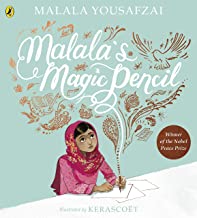 Malala – Little People Big Dreams 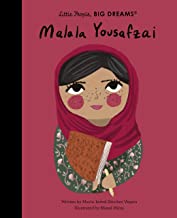 Children Who Changed the World – Williams 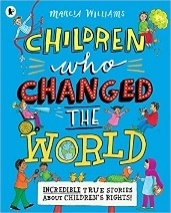 Malala’s Magic Pencil – Yousafzai Malala – Little People Big Dreams Children Who Changed the World – Williams Malala’s Magic Pencil – Yousafzai Malala – Little People Big Dreams Children Who Changed the World – Williams The Children of the Benin Kingdom – Orji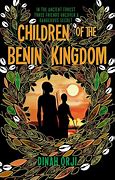 The Children of the Benin Kingdom – OrjiThe Children of the Benin Kingdom – OrjiThe Children of the Benin Kingdom – OrjiThe Journey – Sanna 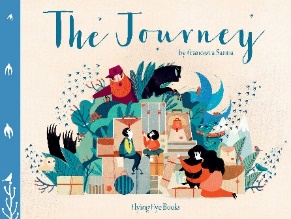 The Journey – Sanna The Journey – Sanna The Boy at the Back of the Class – Rauf 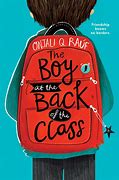 The Boy at the Back of the Class – Rauf The Boy at the Back of the Class – Rauf The Boy at the Back of the Class – Rauf The Boy at the Back of the Class – Rauf Writing Outcomes -Biography of Malala -Biography of Malala -Biography of Malala-First person narrative in role as Ada -Writing in role as Madu – first impressions of Edo city and the Ogiso -First person narrative in role as Ada -Writing in role as Madu – first impressions of Edo city and the Ogiso -First person narrative in role as Ada -Writing in role as Madu – first impressions of Edo city and the Ogiso -First person narrative in role as Ada -Writing in role as Madu – first impressions of Edo city and the Ogiso  -Writing in role to recount the journey  -Writing in role to recount the journey  -Writing in role to recount the journey -Diary of Ahmed’s first day -Persuasive formal letter about letting refugees to come into school/Manchester-Diary of Ahmed’s first day -Persuasive formal letter about letting refugees to come into school/Manchester-Diary of Ahmed’s first day -Persuasive formal letter about letting refugees to come into school/Manchester-Diary of Ahmed’s first day -Persuasive formal letter about letting refugees to come into school/Manchester-Diary of Ahmed’s first day -Persuasive formal letter about letting refugees to come into school/ManchesterFocus GAPSDaily SpellingsRevision of previous learning +-Assess the effectiveness of own and others’ writing in relation to audience and purpose, suggesting changes to grammar, vocabulary and punctuation to enhance effects and clarify meaning with a growing awareness of formality and register.-With growing confidence use devices to build cohesion between paragraphs.-Revise the different sentence structures, e.g. simple sentences for clarity or impact, compound sentences to link ideas, complex sentences with a range of openers. Discuss effects created. Using own writing, experiment with different effects by changing sentence types and structures-Create and punctuate complex sentences using ed and ing opening clauses in fiction and non-fiction writing,-Using relative pronouns (who, which, where, whose, when, that) to create complex sentences by using relative clauses, both at the end of sentences and embedded within, e.g. The saddened child watched her father, who was waiting for the train. The father, who was waiting for the train, looked down at his daughter sadly.Daily SpellingsRevision of previous learning +-Assess the effectiveness of own and others’ writing in relation to audience and purpose, suggesting changes to grammar, vocabulary and punctuation to enhance effects and clarify meaning with a growing awareness of formality and register.-With growing confidence use devices to build cohesion between paragraphs.-Revise the different sentence structures, e.g. simple sentences for clarity or impact, compound sentences to link ideas, complex sentences with a range of openers. Discuss effects created. Using own writing, experiment with different effects by changing sentence types and structures-Create and punctuate complex sentences using ed and ing opening clauses in fiction and non-fiction writing,-Using relative pronouns (who, which, where, whose, when, that) to create complex sentences by using relative clauses, both at the end of sentences and embedded within, e.g. The saddened child watched her father, who was waiting for the train. The father, who was waiting for the train, looked down at his daughter sadly.Daily SpellingsRevision of previous learning +-Assess the effectiveness of own and others’ writing in relation to audience and purpose, suggesting changes to grammar, vocabulary and punctuation to enhance effects and clarify meaning with a growing awareness of formality and register.-With growing confidence use devices to build cohesion between paragraphs.-Revise the different sentence structures, e.g. simple sentences for clarity or impact, compound sentences to link ideas, complex sentences with a range of openers. Discuss effects created. Using own writing, experiment with different effects by changing sentence types and structures-Create and punctuate complex sentences using ed and ing opening clauses in fiction and non-fiction writing,-Using relative pronouns (who, which, where, whose, when, that) to create complex sentences by using relative clauses, both at the end of sentences and embedded within, e.g. The saddened child watched her father, who was waiting for the train. The father, who was waiting for the train, looked down at his daughter sadly.Daily SpellingsRevision of previous learning +-Assess the effectiveness of own and others’ writing in relation to audience and purpose, suggesting changes to grammar, vocabulary and punctuation to enhance effects and clarify meaning with a growing awareness of formality and register.-With growing confidence use devices to build cohesion between paragraphs.-Revise the different sentence structures, e.g. simple sentences for clarity or impact, compound sentences to link ideas, complex sentences with a range of openers. Discuss effects created. Using own writing, experiment with different effects by changing sentence types and structures-Create and punctuate complex sentences using ed and ing opening clauses in fiction and non-fiction writing,-Using relative pronouns (who, which, where, whose, when, that) to create complex sentences by using relative clauses, both at the end of sentences and embedded within, e.g. The saddened child watched her father, who was waiting for the train. The father, who was waiting for the train, looked down at his daughter sadly.Daily SpellingsRevision of previous learning +-Assess the effectiveness of own and others’ writing in relation to audience and purpose, suggesting changes to grammar, vocabulary and punctuation to enhance effects and clarify meaning with a growing awareness of formality and register.-With growing confidence use devices to build cohesion between paragraphs.-Revise the different sentence structures, e.g. simple sentences for clarity or impact, compound sentences to link ideas, complex sentences with a range of openers. Discuss effects created. Using own writing, experiment with different effects by changing sentence types and structures-Create and punctuate complex sentences using ed and ing opening clauses in fiction and non-fiction writing,-Using relative pronouns (who, which, where, whose, when, that) to create complex sentences by using relative clauses, both at the end of sentences and embedded within, e.g. The saddened child watched her father, who was waiting for the train. The father, who was waiting for the train, looked down at his daughter sadly.Daily SpellingsRevision of previous learning +-Assess the effectiveness of own and others’ writing in relation to audience and purpose, suggesting changes to grammar, vocabulary and punctuation to enhance effects and clarify meaning with a growing awareness of formality and register.-With growing confidence use devices to build cohesion between paragraphs.-Revise the different sentence structures, e.g. simple sentences for clarity or impact, compound sentences to link ideas, complex sentences with a range of openers. Discuss effects created. Using own writing, experiment with different effects by changing sentence types and structures-Create and punctuate complex sentences using ed and ing opening clauses in fiction and non-fiction writing,-Using relative pronouns (who, which, where, whose, when, that) to create complex sentences by using relative clauses, both at the end of sentences and embedded within, e.g. The saddened child watched her father, who was waiting for the train. The father, who was waiting for the train, looked down at his daughter sadly.Daily SpellingsRevision of previous learning +-Assess the effectiveness of own and others’ writing in relation to audience and purpose, suggesting changes to grammar, vocabulary and punctuation to enhance effects and clarify meaning with a growing awareness of formality and register.-With growing confidence use devices to build cohesion between paragraphs.-Revise the different sentence structures, e.g. simple sentences for clarity or impact, compound sentences to link ideas, complex sentences with a range of openers. Discuss effects created. Using own writing, experiment with different effects by changing sentence types and structures-Create and punctuate complex sentences using ed and ing opening clauses in fiction and non-fiction writing,-Using relative pronouns (who, which, where, whose, when, that) to create complex sentences by using relative clauses, both at the end of sentences and embedded within, e.g. The saddened child watched her father, who was waiting for the train. The father, who was waiting for the train, looked down at his daughter sadly.Daily SpellingsRevision of previous learning +-With growing independence, chose appropriate structure, sentence structure and language to respond to the context, purpose and audience of the text.-Create complex sentences where the relative pronoun is omitted e.g. The soothsayer standing at the summit of the pyramid, pondered the moments ahead.-Blend action, dialogue and description within and across paragraphs.-Explore the importance of synonyms and antonyms through reading and writing.Daily SpellingsRevision of previous learning +-With growing independence, chose appropriate structure, sentence structure and language to respond to the context, purpose and audience of the text.-Create complex sentences where the relative pronoun is omitted e.g. The soothsayer standing at the summit of the pyramid, pondered the moments ahead.-Blend action, dialogue and description within and across paragraphs.-Explore the importance of synonyms and antonyms through reading and writing.Daily SpellingsRevision of previous learning +-With growing independence, chose appropriate structure, sentence structure and language to respond to the context, purpose and audience of the text.-Create complex sentences where the relative pronoun is omitted e.g. The soothsayer standing at the summit of the pyramid, pondered the moments ahead.-Blend action, dialogue and description within and across paragraphs.-Explore the importance of synonyms and antonyms through reading and writing.Daily SpellingsRevision of previous learning +-With growing independence, chose appropriate structure, sentence structure and language to respond to the context, purpose and audience of the text.-Create complex sentences where the relative pronoun is omitted e.g. The soothsayer standing at the summit of the pyramid, pondered the moments ahead.-Blend action, dialogue and description within and across paragraphs.-Explore the importance of synonyms and antonyms through reading and writing.Daily SpellingsRevision of previous learning +-With growing independence, chose appropriate structure, sentence structure and language to respond to the context, purpose and audience of the text.-Create complex sentences where the relative pronoun is omitted e.g. The soothsayer standing at the summit of the pyramid, pondered the moments ahead.-Blend action, dialogue and description within and across paragraphs.-Explore the importance of synonyms and antonyms through reading and writing.Daily SpellingsRevision of previous learning +-With growing independence, chose appropriate structure, sentence structure and language to respond to the context, purpose and audience of the text.-Create complex sentences where the relative pronoun is omitted e.g. The soothsayer standing at the summit of the pyramid, pondered the moments ahead.-Blend action, dialogue and description within and across paragraphs.-Explore the importance of synonyms and antonyms through reading and writing.Daily SpellingsRevision of previous learning +-With growing independence, chose appropriate structure, sentence structure and language to respond to the context, purpose and audience of the text.-Create complex sentences where the relative pronoun is omitted e.g. The soothsayer standing at the summit of the pyramid, pondered the moments ahead.-Blend action, dialogue and description within and across paragraphs.-Explore the importance of synonyms and antonyms through reading and writing.Daily SpellingsRevision of previous learning +-With growing independence, chose appropriate structure, sentence structure and language to respond to the context, purpose and audience of the text.-Create complex sentences where the relative pronoun is omitted e.g. The soothsayer standing at the summit of the pyramid, pondered the moments ahead.-Blend action, dialogue and description within and across paragraphs.-Explore the importance of synonyms and antonyms through reading and writing.